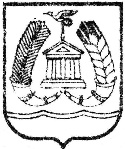 АДМИНИСТРАЦИЯ ГАТЧИНСКОГО МУНИЦИПАЛЬНОГО РАЙОНАЛЕНИНГРАДСКОЙ ОБЛАСТИПОСТАНОВЛЕНИЕ (ПРОЕКТ)От ___________								           	№ _________ О внесении изменений в приложение к  постановлению администрации Гатчинского муниципального района Ленинградской области от 24.05.2022 № 1848 «Об утверждении административного регламента по предоставлению муниципальной услуги «Приватизация имущества, находящегося в муниципальной собственности МО «Город Гатчина» и МО «Гатчинский муниципальный район» Ленинградской области, в соответствии с Федеральным законом от 22 июля 2008 года № 159-ФЗ «Об особенностях отчуждения недвижимого имущества, находящегося в государственной собственности субъектов Российской Федерации или в муниципальной собственности и арендуемого субъектами малого и среднего предпринимательства, и о внесении изменений в отдельные законодательные акты Российской Федерации»В соответствии с Федеральным законом  от 27.07.2010 № 210-ФЗ «Об организации предоставления государственных и муниципальных  услуг», Федеральным законом от 06.10.2003 № 131-ФЗ «Об общих принципах организации местного самоуправления в Российской Федерации», постановлением администрации Гатчинского муниципального района Ленинградской области от 03.06.2011 №2307 «О порядке разработки и утверждения административных регламентов предоставления муниципальных услуг», с учетом наличия технической ошибок, руководствуясь Уставом муниципального образования «Гатчинский муниципальный район» Ленинградской области, Уставом муниципального образования «Город Гатчина» Гатчинского муниципального района,ПОСТАНОВЛЯЕТ:Внести изменения в п. 2.3. Приложения  к  постановлению администрации Гатчинского муниципального района Ленинградской области от 24.05.2022 № 1848 «Об утверждении административного регламента по предоставлению муниципальной услуги «Приватизация имущества, находящегося в муниципальной собственности МО «Город Гатчина» и МО «Гатчинский муниципальный район» Ленинградской области, в соответствии с Федеральным законом от 22 июля 2008 года № 159-ФЗ «Об особенностях отчуждения недвижимого имущества, находящегося в государственной собственности субъектов Российской Федерации или в муниципальной собственности и арендуемого субъектами малого и среднего предпринимательства, и о внесении изменений в отдельные законодательные акты Российской Федерации», изложив в следующей редакции: «2.3. Результатом предоставления муниципальной услуги является:заключение договора купли-продажи недвижимого имущества;уведомление об отказе в предоставлении муниципальной услуги.Результат предоставления муниципальной услуги предоставляется (в соответствии со способом, указанным заявителем при подаче заявления и документов):при личной явке:в Комитете по управлению имуществом Гатчинского муниципального района Ленинградской области;в филиалах, отделах, удаленных рабочих местах ГБУ ЛО «МФЦ»;без личной явки:почтовым отправлением;на адрес электронной почты;посредством ПГУ/ ЕПГУ (при технической реализации).»Внести изменения в Приложение 1 (Бланк заявления) Приложения  к  постановлению администрации Гатчинского муниципального района Ленинградской области от 24.05.2022 № 1848 «Об утверждении административного регламента по предоставлению муниципальной услуги «Приватизация имущества, находящегося в муниципальной собственности МО «Город Гатчина» и МО «Гатчинский муниципальный район» Ленинградской области, в соответствии с Федеральным законом от 22 июля 2008 года № 159-ФЗ «Об особенностях отчуждения недвижимого имущества, находящегося в государственной собственности субъектов Российской Федерации или в муниципальной собственности и арендуемого субъектами малого и среднего предпринимательства, и о внесении изменений в отдельные законодательные акты Российской Федерации», изложив его в редакции, согласно приложению к настоящему постановлению.Настоящее постановление подлежит опубликованию в газете «Гатчинская правда» и размещению на официальном сайте Гатчинского муниципального района в информационно-телекоммуникационной сети Интернет.Настоящее постановление вступает в силу со дня официального опубликования.Контроль исполнения настоящего постановления возложить на председателя Комитета по управлению имуществом Гатчинского муниципального района Аввакумова А.Н.Аввакумов А.Н.Приложение кпостановлению администрацииГатчинского муниципального района  от ____________ № _________Приложение 1к Административному регламентуПриватизация имущества, находящегося в муниципальной собственностиВ администрацию Гатчинского муниципального района                             от_____________________________________________________________,(ФИО заявителя, адрес проживания для - физических лиц, Бланк заявления                             _____________________________________________________________________________________________                                                      наименование, юридический адрес, ИНН, ОГРН – для юридических лиц)                                                           _____________________________________________контактный телефонЗаявление    Прошу заключить с _________________________  договор купли-продажи муниципального имущества - встроенного нежилого помещения _____ этажа  /антресоли/  (позиции  по экспликации к поэтажному плану: ________________) общей площадью  ____ кв. м, находящегося по адресу: Ленинградская  область,  ______________  ул._____________,д. ___,  арендуемого мной  по  договору  аренды  нежилого помещения от ____________№ _____.    Настоящим подтверждаю, что соответствую условиям отнесения к категории субъектов малого и среднего предпринимательства, установленным ст. 4 Федерального закона от 24.07.2007 № 209-ФЗ «О развитии малого и среднего предпринимательства в РФ».    Сведения о заявителе:    1. Основной государственный регистрационный номер: _______________.    2. Идентификационный номер: _________________________.    3. Суммарная доля участия Российской Федерации, субъектов Российской Федерации, муниципальных   образований, иностранных   юридических   лиц, иностранных физических лиц, общественных   и   религиозных   организаций (объединений), благотворительных и иных фондов в уставном (складочном) капитале (паевом фонде): _________%    4. Выручка от реализации товаров (работ, услуг) без учета НДС за предшествующий календарный год ______________________________ руб.    5. Балансовая стоимость активов (остаточная стоимость основных средств и нематериальных активов) за предшествующий календарный год ________тыс. руб.    6. Сведения о среднесписочной численности работников за предшествующий календарный год _______________________.    Приложение: /копии документов/ на _____ листах.Примечание: на дату подачи заявления следует проверить карточку лицевого счета по арендной плате, при наличии задолженности по арендной плате и пени - погасить, к заявлению приложить копии платежных документов о погашении задолженности.Результат рассмотрения заявления прошу:Глава администрацииГатчинского муниципального района Л.Н. Нещадим«____» ________________ 20____ г.(подпись заявителя)(расшифровка)выдать на руки в Комитете по управлению имуществомГатчинского муниципального района Ленинградской областивыдать на руки в МФЦ (указать адрес)_____________________________________ ______________________________________________________________________направить по электронной почте__________________________________________направить в электронной форме в личный кабинет на ПГУ ЛО/ЕПГУнаправить по почте (указать адрес) ________________________________________